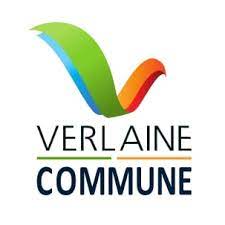 Contra typeDemande de mise à disposition d’un kit d’extincteurContra typeDemande de mise à disposition d’un kit d’extincteurAssociation :Association :Nom du garant :Nom du garant :GSM :GSM :Email :Email :Je déclare par la présente avoir reçu gratuitement un kit d’extincteur qui se compose des éléments suivants :1 extincteur CO22 extincteurs eau et additifL’ensemble numéroté lot n°6Je déclare par la présente avoir reçu gratuitement un kit d’extincteur qui se compose des éléments suivants :1 extincteur CO22 extincteurs eau et additifL’ensemble numéroté lot n°6Type de manifestation :Date :Type de manifestation :Date :Une caution relative à cette mise à disposition s’élève à 150€Celle-ci sera remise en liquide au préposé et vous sera rendue après la restitution du kit.Dans le cas où le matériel prêté n’est pas rendu dans le délai prévu ou est restitué utilisé et/ou endommagé, celui-ci sera facturé au montant correspondant aux produits utilisés ou au montant correspondant au prix du matériel neuf ( à titre indicatif, le coût d’un kit neuf s’élève à 320€ (en 2017)Une caution relative à cette mise à disposition s’élève à 150€Celle-ci sera remise en liquide au préposé et vous sera rendue après la restitution du kit.Dans le cas où le matériel prêté n’est pas rendu dans le délai prévu ou est restitué utilisé et/ou endommagé, celui-ci sera facturé au montant correspondant aux produits utilisés ou au montant correspondant au prix du matériel neuf ( à titre indicatif, le coût d’un kit neuf s’élève à 320€ (en 2017)Le KIT doit être réservé minimum une semaine à l’avance auprès du préposé au 0478/79.46.22 – culture@verlaine.be.Le DEA doit être enlevé et restitué durant les heures d’ouverture de l’Administration communale soit le lundi de 9h à 12h et de 14h à 17h et vendredi de 9h à12h.Le KIT doit être réservé minimum une semaine à l’avance auprès du préposé au 0478/79.46.22 – culture@verlaine.be.Le DEA doit être enlevé et restitué durant les heures d’ouverture de l’Administration communale soit le lundi de 9h à 12h et de 14h à 17h et vendredi de 9h à12h.Signature du demandeur : Signature du préposé :